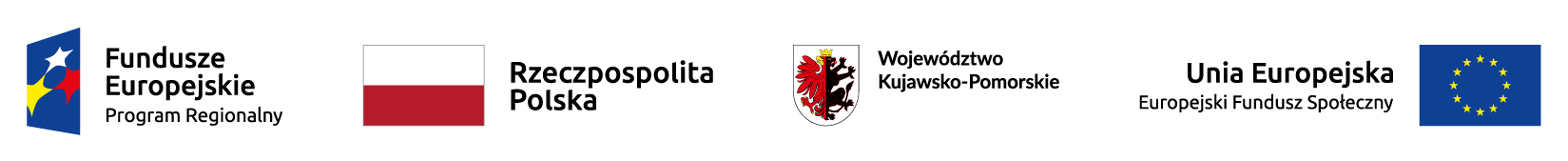 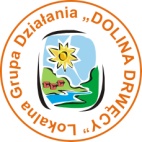 Załącznik nr 6a do Procedury wyboru i oceny grantobiorców
Procedury przeprowadzania naboru i wyboru wniosków w sprawie powierzenia grantuOcena standardu minimum zasady równości szans kobiet i mężczyzn zgodnie z Wytycznymi Ministra Infrastruktury i Rozwoju w zakresie realizacji zasady równości szans i niedyskryminacji, w tym dostępność dla osób z niepełnosprawnościami oraz zasady równości szans kobiet
i mężczyzn w ramach funduszy unijnych na lata 2014-2020:Instrukcja:Standard minimum składa się z pięciu kryteriów oceny dotyczących charakterystyki projektu. Za poszczególne kryteria można uzyskać 0, 1
albo 2 punkty. Maksymalna łączna liczba punktów, którą można uzyskać wynosi 6, ponieważ kryteria nr 2 i 3 są alternatywne. Alternatywność rozumiemy w następujący sposób:a. w przypadku, gdy oceniający stwierdzi występowanie barier równościowych, bierze pod uwagę kryterium nr 2 w dalszej ocenie wniosku
o powierzenie grantu (wybierając jednocześnie w kryterium nr 3 wartość „0”),b. w przypadku, gdy oceniający stwierdzi brak występowania barier równościowych, bierze pod uwagę kryterium nr 3 w dalszej ocenie wniosku o powierzenie grantu (wybierając jednocześnie w kryterium nr 2 wartość „0”).Do spełnienia standardu minimum wymagane są łącznie co najmniej 3 punkty. Projekt, który nie uzyska co najmniej 3 punktów w standardzie minimum nie spełni kryterium dostępu i zostaje odrzucony. Nie przyznaje się części ułamkowych punktów za poszczególne kryteria
w standardzie minimum.Zgodność projektu niebędącego wyjątkiem od standardu minimum z zasadą równości szans kobiet i mężczyzn ocenia się przede wszystkim na podstawie informacji wskazanych w polach „Bariery”, „Działania”, „Rezultaty” i „Zarządzanie”.Kryterium ocenyLiczba przyznanych  punktów1. Bariery1. „We wniosku o powierzenie grantu podano informacje, które potwierdzają istnienie (albo brak istnienia) barier równościowych w obszarze tematycznym i/lub zasięgu oddziaływania projektu” (maksymalna liczba punktów możliwych do zdobycia za spełnienie tego kryterium – 12. Działania2. „Wniosek o powierzenie grantu zawiera działania odpowiadające na zidentyfikowane bariery równościowe w obszarze tematycznym i/lub zasięgu oddziaływania projektu” (maksymalna liczba punktów możliwych do zdobycia za spełnienie tego kryterium – 2) 2. Działania3. „W przypadku stwierdzenia braku barier równościowych wniosek o powierzenie grantu zawiera działania zapewniające przestrzeganie zasady równości szans kobiet i mężczyzn, tak aby na żadnym etapie realizacji projektu nie wystąpiły bariery równościowe” (maksymalna liczba punktów możliwych do zdobycia za spełnienie tego kryterium – 2).3. Rezultaty4. „Wskaźniki realizacji projektu zostały podane w podziale na płeć i/lub został umieszczony opis tego, w jaki sposób rezultaty projektu przyczynią się do zmniejszenia barier równościowych istniejących w obszarze tematycznym i/lub zasięgu oddziaływania projektu” (maksymalna liczba punktów możliwych do zdobycia za spełnienie tego kryterium – 2)4. Zarządzanie5. „Wniosek o powierzenie grantu wskazuje, jakie działania zostaną podjęte w celu zapewnienia równościowego zarządzania projektem” (maksymalna liczba punktów możliwych do zdobycia za spełnienie tego kryterium – 1)Suma przyznanych punktówSuma przyznanych punktów